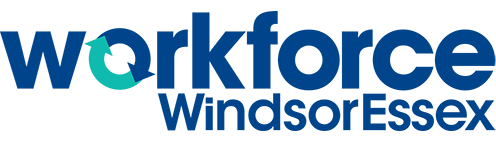 Personality-Career Type ToolInstructions:Go to https://www.16personalities.com/free-personality-test and take the test. The test will take about 15 minutes to complete.The test is finished, answer the questions below.Reflective QuestionsWhich personality career type did you end up with?Did your results surprise you? Why or why not?Which qualities and careers would your personality type be best associated with? Explain.Do these qualities/careers match with your current career goal? Why or why not?